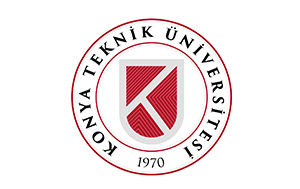 KONYA TEKNİK ÜNİVERSİTESİ(KONYA TECHNICAL UNIVERSITY.........  / ......... AKADEMİK YILI – .................  DÖNEMİ    (........./.......... ACADEMİC YEAR - .................TERM)ÖĞRENCİ KATILIM BELGESİ(STUDENT CERTIFICATE OF ATTENDANCE).................................. Üniversitesi, .................................. Fakültesi/Enstitüsü, ........................................ Bölümü, .................................. numaralı öğrencisi Sayın ............................................., ........./ ......... öğretim yılı ......... döneminde, …/…/…… – …/…/…… tarihleri arasında üniversitemiz ................................... Fakültesi, ..................................... Bölümü’nde Mevlana öğrencisi olarak öğrenim görmüş ve yükümlülüklerini yerine getirerek bu belgeyi almaya hak kazanmıştır.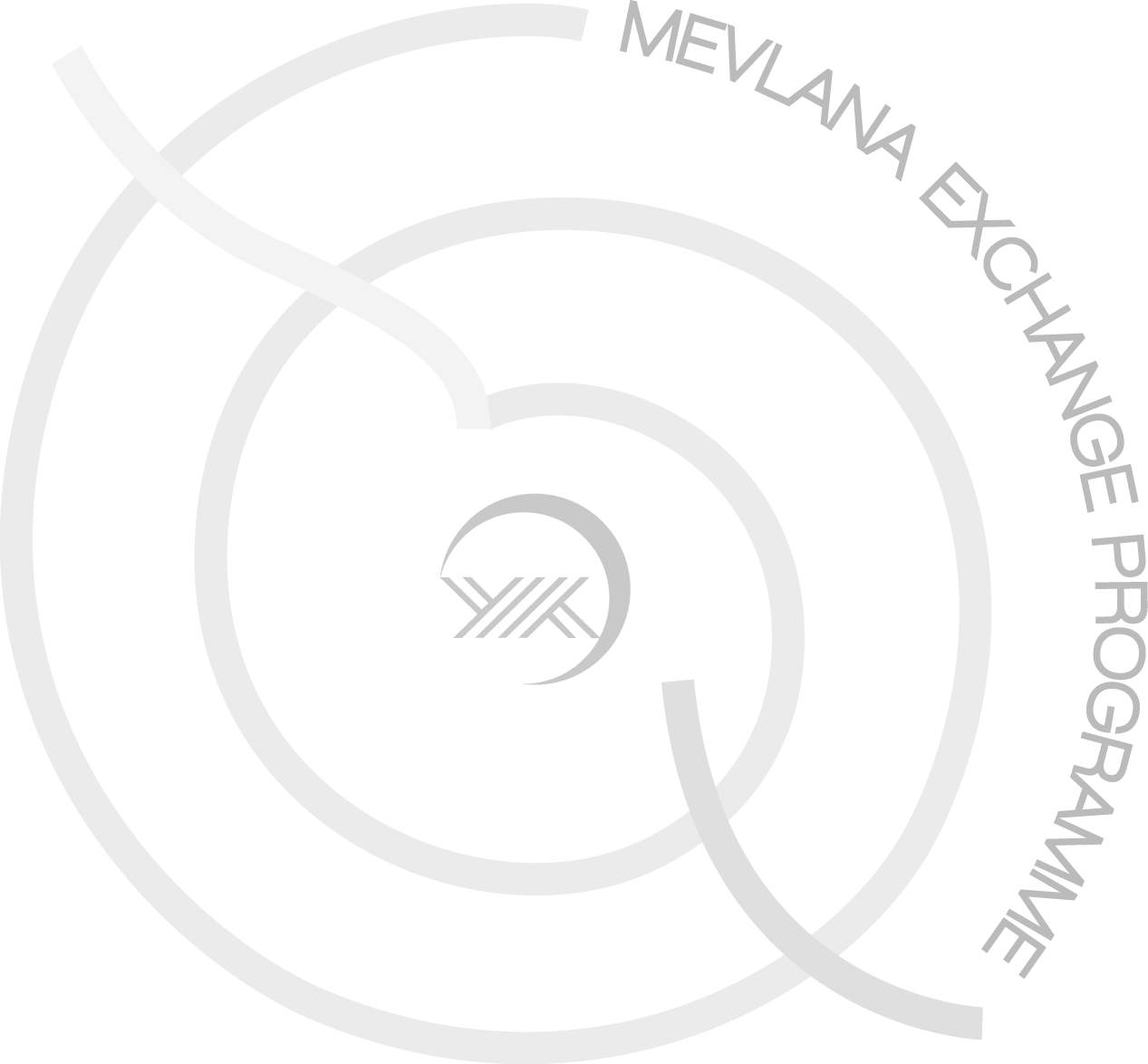 We hereby confirm that Ms/Mr ……………………………. coming from ……………… University has studied as a Mevlana Exchange Student between the dates of …/.../.... - .../.../.... at ………………………… University, ………….....................Faculty, .....................................Department and entitled to acquire this document by fulfilling his/her obligations.   Adı Soyadı	
Name-SurnameUnvanı	TitleTarih		Dateİmza / Mühür Signature/Stamp